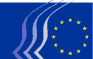 Kumitat Ekonomiku u Soċjali EwropewBrussell, 31 ta' Jannar 2018Werrej:Fis-sessjoni plenarja tas-17 u t-18 ta’ Jannar 2018 attendew Miguel ARIAS CAÑETE, Kummissarju għall-Azzjoni Klimatika u l-Enerġija, Zornitsa ROUSSINOVA, Viċi Ministru Bulgara għax-Xogħol u l-Politika Soċjali, Pierre LARROUTUROU, inġinier agrikolu u ekonomista, u Jean JOUZEL, Klimatologu u membru tal-Kunsill Ekonomiku, Soċjali u Ambjentali Franċiż. L-opinjonijiet li ġejjin ġew adottati:Unjoni Ekonomika u Monetarja, Koeżjoni Ekonomika u SoċjaliMiżuri dissważivi kontra l-evażjoni jew l-evitar tat-taxxaRelatur:	Victor ALISTAR (Interessi Varji – RO)Korelatur:	Petru Sorin DANDEA (Ħaddiema – RO)Referenza:	COM(2017) 335 finalEESC-2017-03232-00-00-AC-TRAPunti importanti:Il-KESE:jilqa’ u jappoġġja d-deċiżjoni tal-Kummissjoni Ewropea biex tindirizza l-problema tal-intermedjarji li jippermettu l-pjanifikazzjoni fiskali aggressiva. Li l-attivitajiet tagħhom isiru trasparenti, permezz tal-obbligu ta’ rappurtar propost fil-proposta għal direttiva, ser jiskoraġġixxi lill-intermedjarji milli joffru lill-klijenti tagħhom skemi ta’ pjanifikazzjoni fiskali aggressiva, u b’hekk tonqos l-erożjoni ta’ ħsara tal-bażijiet fiskali tal-Istati Membri; jenfasizza l-importanza tad-deċiżjoni tal-Kummissjoni biex tipprovdi appoġġ loġistiku u tekniku lill-Istati Membri għall-implimentazzjoni tad-direttorju ċentrali sikur li għandu jintuża biex tiġi rrekordjata l-informazzjoni soġġetta għall-kooperazzjoni amministrattiva; iqis li huwa importanti li jiġi żgurat li d-direttiva tkun deterrent effikaċi kontra l-pjanifikazzjoni fiskali aggressiva. Huma meħtieġa rekwiżiti aktar preċiżi għall-kwalifika ta’ tranżazzjonijiet li għandhom jiġu rrappurtati sabiex jiġi evitat rappurtar eċċessiv minn kumpaniji permezz ta’ proċessi amministrattivi li jieħdu ħafna ħin kemm għall-amministrazzjonijiet fiskali kif ukoll għall-kontribwenti;jitlob għal gwida xierqa u kostruttiva mill-Kummissjoni u l-Istati Membri dwar jekk it-tranżazzjonijiet jaqgħux fi ħdan dik il-karatteristika jew le, peress li r-rekwiżit li jikkonformaw mal-prinċipju ta’ distakkament tal-linji gwida tal-OECD dwar l-ipprezzar tat-trasferimenti mhuwiex xi xjenza preċiża u inevitabbilment jinkludi interpretazzjoni suġġettiva mingħand il-kontribwenti u l-awtoritajiet tat-taxxa; jinnota li l-kontribwent jerfa’ r-responsabbiltà aħħarija biex jikkonforma mad-direttiva proposta. Biex jissodisfaw ir-rekwiżit ta’ proporzjonalità, l-ispejjeż amministrattivi għandhom jitnaqqsu sal-iktar punt possibbli għal negozji ta’ kull daqs;jappella lill-Kummissjoni biex tirrevedi l-iskadenza ta’ ħamest ijiem għar-rappurtar, sabiex tiżgura li din hija fattibbli għall-entitajiet li huma soġġetti għall-obbligu tar-rappurtar u, li fl-istess ħin, hija konsistenti mal-objettiv ta’ politika ta’ rappurtar effettiva; iqis li l-proposta għal direttiva tħalli numru ta’ kwistjonijiet mhux solvuti, bħal kif għandha tiġi applikata għall-kontribwenti fl-ekonomija diġitali, minħabba d-diffikultà biex tiġi determinata l-preżenza fiżika tagħhom bħala persuni taxxabbli fil-ġurisdizzjonijiet individwali tal-Istati Membri; jenfasizza li l-mekkaniżmi tar-rappurtar m’għandhomx joħolqu instabbiltà fil-leġislazzjoni fiskali bħala riżultat ta’ tibdil frekwenti, u għandu jittieħed kont tal-fatt li t-tassazzjoni diretta taqa’ fi ħdan il-kompetenza leġislattiva tal-Istati Membri.Kuntatt: 	Jüri Soosaar(Tel: 00 32 2 546 9628 - indirizz elettroniku: juri.soosaar@eesc.europa.eu ) Il-politika ekonomika taż-żona tal-euro għall-2018Relatur uniku:	Javier DOZ ORRIT (Ħaddiema – ES)Referenza:	COM(2017) 770 finalEESC-2017-05444-00-00-AC-TRAPunti importanti:Il-KESE:jilqa’ l-enfasi fuq it-tkabbir sostenibbli u inklużiv, ir-reżiljenza u l-konverġenza bħala objettivi ta’ politika fiż-żona tal-euro;jinnota li minkejja l-irkupru ekonomiku fiż-żona tal-euro qabad pass mgħaġġel mis-sena li għaddiet, dan jibqa’ fraġli, mhux komplut u atipiku, b’saħħa sinifikanti fis-suq tal-impjiegi, l-investiment taħt il-livelli tal-2008 u bilanċ pożittiv persistenti tal-kont kurrenti taż-żona tal-euro mal-bqija tad-dinja;jirrikonoxxi li l-livelli għoljin ta’ dejn pubbliku u privat fiż-żona tal-euro jagħmlu l-ekonomija vulnerabbli u jaqbel mal-ħtieġa li dawn jitnaqqsu;ma jaqbilx mal-proposta tal-Kummissjoni Ewropea għal pożizzjoni fiskali ġeneralment newtrali b’mod wiesa’ u minflok jipproponi pożizzjoni fiskali pożittiva ta’ madwar 0;5 % tal-PDG;jirrakkomanda li meta jiġu applikati r-regoli fiskali, il-Kummissjoni Ewropea għandha teskludi n-nefqa pubblika fuq l-investiment mill-ambitu tal-applikazzjoni tal-Patt ta’ Stabbiltà u Tkabbir;jilqa’ r-riformi strutturali li mhux biss ser iżidu l-produttività u t-tkabbir potenzjali, itejbu l-ambjent tan-negozju u l-appoġġ għall-investiment, iżda wkoll jappoġġjaw il-ħolqien ta’ impjiegi ta’ kwalità u titnaqqas l-inugwaljanza;iqis li hija prijorità li l-Istati Membri jimplimentaw miżuri effettivi kontra l-evitar tat-taxxa, il-frodi tat-taxxa, il-ħasil tal-flus u attivitajiet illeċiti ta’ rifuġji fiskali;jappoġġja l-passi meħtieġa biex tiġi approfondita l-UEM, inkluż l-ikkompletar kemm tal-Unjoni Bankarja - Skema Ewropea ta’ Assigurazzjoni tad-Depożiti, il-garanzija ta’ kontinġenza komuni għall-Fond Uniku ta’ Riżoluzzjoni u t-tisħiħ tal-qafas superviżorju Ewropew - u l-Unjoni tas-Swieq Kapitali;itenni l-fehma tiegħu li l-euro hija l-munita tal-UE kollha u jenfasizza l-ħtieġa li:tinħoloq unjoni fiskali;tissaħħaħ ir-responsabbiltà u s-sjieda tal-Istati Membri għall-obbligi fir-rigward tal-UEM;jiġu introdotti riformi strutturali fi ħdan il-pjattaforma tas-Semestru Ewropew;jissaħħu l-koordinazzjoni ekonomika u l-governanza, u jinħoloq Fond Monetarju Ewropew;tittejjeb is-sistema ta’ intermedjazzjoni finanzjarja, li twassal għat-tisħiħ ta’ investiment fuq terminu twil billi jiġi ottimizzat ir-rwol tal-BEI, l-FEI u l-FEIS 2.0;l-UEM issir aktar reżiljenti sabiex tkun tista’ teżerċita influwenza akbar fid-dinja.Kuntatt:Alexander ALEXANDROV(Tel.: 00 32 2 546 98 05 – indirizz elettroniku: alexander.alexandrov@eesc.europa.eu)Il-post tas-sede tal-Awtorità Bankarja Ewropea (EBA)Opinjoni Kategorija ĊReferenza:	COM(2017) 734 final – 2017/0326 (COD)EESC-2017-05890-00-00-AC-TRAPunti importanti:Billi l-Kumitat jaqbel mal-kontenut tal-proposta tal-Kummissjoni u jqis li m’hemm bżonn tal-ebda kumment min-naħa tiegħu, iddeċieda li jagħti opinjoni li tappoġġja t-test propost.Kuntatt: 	Gerald Klec(Tel: 00 32 2 546 9909 - indirizz elettroniku: gerald.klec@eesc.europa.eu ) Sezzjoni Speċjalizzata għas-Suq Uniku, il-Produzzjoni u l-KonsumIl-programm ta' ħidma annwali tal-Unjoni għall-istandardizzazzjoni Ewropea għall-2018Relatur:	Juan MENDOZA CASTRO (Ħaddiema – ES)Referenza:	COM(2017) 453 finalEESC-2017-04398-00-00-AC-TRAPunti importanti:Il-KESE:jilqa’ bi pjaċir il-programm ta’ standardizzazzjoni għall-2018, iżda jirrakkomanda li f’verżjonijiet futuri għandu jiġi inkluż sommarju dwar il-konformità mal-programmi preċedenti.jistieden lill-Kummissjoni biex iżżomm riżorsi baġitarji adatti u l-persunal meħtieġ sabiex jintlaħqu l-objettivi tar-Regolament (UE) Nru 1025/2012.jissuġġerixxi li l-KESE jista’ joħloq forum ad hoc dwar l-inklużività tas-Sistema Ewropea ta’ Standardizzazzjoni;iqajjem tħassib rigward is-Suq Uniku Diġitali, fejn standards “de facto” madwar id-dinja huma spiss xprunati mill-ġganti industrijali mhux fl-UE b’konsegwenzi negattivi;jirrakkomanda li l-Organizzazzjonijiet Ewropej għall-Istandardizzazzjoni għandhom jissemplifikaw il-proċeduri għall-organizzazzjonijiet tal-Anness III sabiex jaċċessaw il-proċess ta’ abbozzar ta’ standards u bħala tali “inaqqsu l-ostaklu” għal parteċipazzjoni effettiva;jilqa’ bi pjaċir l-azzjonijiet differenti tal-Inizjattiva Konġunta dwar l-Istandardizzazzjoni iżda wkoll jipproponi li jiġu kkunsidrati l-effetti indiretti tal-attivitajiet li jistabbilixxu l-istandards dwar kwistjonijiet bħall-ispustjar tal-impjiegi, l-inklużività tas-soċjetà, l-edukazzjoni u t-taħriġ, eċċ.Kuntatt:	Jean-Pierre FAURE(Tel.: 00 32 2 546 96 15 – indirizz elettroniku: jean-pierre.faure@eesc.europa.eu)Il-promozzjoni tal-SMEs fl-Ewropa, b’attenzjoni speċjali lejn approċċ leġislattiv orizzontali lejn l-SMEs u r-rispett ta’ “aħseb l-ewwel fiż-żgħir” tal-Att dwar in-Negozji ż-Żgħar Relatur:	Milena ANGELOVA (Min Iħaddem – BG)Korelatur:	Panagiotis GKOFAS (Interessi Varji – EL)Referenza:	Opinjoni esploratorjaEESC-2017-04540-00-00-AC-TRAPunti importanti:Il-KESE:jistieden lill-Kummissjoni Ewropea biex tagħmel is-Small Business Act (SBA) u l-prinċipji tiegħu legalment vinkolanti;jistieden lill-Kummissjoni Ewropea u lill-Kunsill jinkludu implimentazzjoni tal-SBA bħala eżerċizzju ta’ skrutinju permanenti fis-Semestru u l-Istħarriġ Annwali dwar it-Tkabbir, f’kooperazzjoni mill-qrib mal-organizzazzjonijiet rappreżentattivi tal-SMEs.jitlob għal politika Ewropea tal-SMEs orizzontali, inklużiva, koerenti, effettiva li tieħu wkoll kont tal-ħtiġijiet tas-sottogruppi differenti kollha tal-SMEs u jqis li huwa essenzjali li jkun hemm definizzjoni għal kull wieħed minnhom;jirrakkomanda li l-Presidenzi b’rotazzjoni, tal-Bulgarija, tal-Awstrija u tar-Rumanija, tal-Kunsill tal-UE jistabbilixxu u joperaw “Grupp Konsultattiv tal-SMEs” konġunt, interistituzzjonali u permanenti mal-organizzazzjonijiet rappreżentattivi tal-SMEs.Kuntatt:Jana ValantTel.: 00 32 2 546 89 24 – indirizz elettroniku: jana.valant@eesc.europa.euL-adozzjoni ta’ approċċ komprensiv għall-politika industrijali fl-UE – titjib fl-ambjent kummerċjali u appoġġ għall-kompetittività tal-industrija EwropeaRelatur:	Gonçalo LOBO XAVIER (Min Iħaddem – PT)Korelatur:	Dirk BERGRATH (Ħaddiema – DE)Referenza:	Opinjoni esploratorjaEESC-2017-04732-00-00-AC-TRAPunti importanti:Il-KESE:iħeġġeġ lill-Kummissjoni u lill-Istati Membri jadottaw strateġija fit-tul u komprensiva b’viżjoni globali;jemmen li tibdiliet speċifiċi tal-politika li jirrigwardaw l-edukazzjoni, l-attivitajiet tar-riċerka u l-iżvilupp, l-investiment pubbliku u privat u l-produttività għandhom ikunu fuq l-aġenda biex jinkiseb bilanċ aħjar bejn l-Istati Membri fil-qasam tal-kompetittivitàjemmen bis-sħiħ li l-attrazzjoni tal-Ewropa għandha tkun prijorità għal kwalunkwe politika industrijali bbażata fuq l-innovazzjoni u l-kompetittivitàjappoġġja bis-sħiħ il-“Jum tal-Industrija” annwali bħala mezz kif nenfasizzaw il-prijoritajiet tal-UEiqis li l-politiki dwar il-ħiliet għandhom jitfasslu bl-involviment tal-organizzazzjonijiet tas-soċjetà ċivili u l-imsieħba soċjali sabiex jitħaffef l-adattament tas-sistemi tal-edukazzjoni u t-taħriġ sabiex ilaħħqu mal-impjiegi ġodda li qed jinħolqujemmen li biex ikun hemm kundizzjonijiet ekwivalenti ta’ kompetizzjoni huwa kruċjali li jintlaħaq kompromess dwar ir-rispett ta’ kummerċ ġust fost l-atturi globali.Kuntatt:Luis LOBOTel.: 00 32 2 546 97 17 – indirizz elettroniku: luis.lobo@eesc.europa.euIl-ġlieda kontra l-frodi u l-falsifikazzjoni ta’ mezzi ta’ pagament mhux bi flus kontantiRelatur:	Victor ALISTAR (Interessi Varji – RO)Referenza:	COM(2017) 489 final – 2017/0226 (COD)EESC-2017-04514-00-00-AC-TRAPunti importanti:Il-KESE:jilqa’ b’sodisfazzjon l-inizjattiva tal-Kummissjoni biex tingħata prijorità lill-ġlieda kontra ċ-ċiberkriminalità, peress li għandha l-għan li tipproteġi liċ-ċittadini Ewropej u lin-negozji minn netwerks taċ-ċiberkriminalità, u tinkludi miżuri biex tiżdied il-fiduċja fl-użu ta’ strumenti ta’ ħlas elettroniku; huwa tal-fehma li l-benefiċċji tad-diġitalizzazzjoni għandhom jiġu akkumpanjati minn mekkaniżmi li kapaċi jilħqu l-isfidi li jakkumpanjawhom, sabiex l-ekonomija Ewropea u l-Ewropej ikunu jistgħu jgawdu mis-soċjetà tal-informazzjoni bis-sħiħ; isib li għadd ta’ nuqqasijiet iridu jiġu indirizzati u kkoreġuti fl-Artikoli 11, 12, 13 u 16 (ir-riżoluzzjoni ta’ konflitti ta’ ġurisdizzjoni, l-iskambju tal-aħjar prattika, miżuri speċifiċi dwar il-prevenzjoni biex jipprovdu informazzjoni, tisħiħ tal-Artikolu 16);huwa tal-fehma li huwa importanti li jiġu stabbiliti wkoll mekkaniżmi u deterrenti biex jinformaw lill-pubbliku dwar il-modus operandi tal-awturi tal-ksur, permezz ta’ kampanji ta’ sensibilizzazzjoni mwettqa mill-awtoritajiet tal-infurzar tal-liġi fl-Istati Membri.Kuntatt:Claudia Drewes-WranTel.: 00 32 2 546 80 67 – indirizz elettroniku: claudia.drewes-wran@eesc.europa.euStabbiliment tas-sede prinċipali tal-Aġenzija Ewropea għall-MediċiniOpinjoni Kategorija ĊReferenza:	COM(2017) 735 final – 2017/0328 (COD)	EESC-2018-00004-00-00-AC-TRAPunti importanti:Billi l-Kumitat jaqbel mal-kontenut tal-proposta tal-Kummissjoni u jqis li m’hemm bżonn tal-ebda kumment min-naħa tiegħu, iddeċieda li jagħti opinjoni li tappoġġja t-test propost.Kuntatt:	Luís Lobo	Tel.: 00 32 2 546 97 17 – indirizz elettroniku: luis.lobo@eesc.europa.euSezzjoni Speċjalizzata għat-Trasport, l-Enerġija, l-Infrastruttura u s-Soċjetà tal-InformazzjoniL-aċċess għas-suq internazzjonali tat-trasport bit-triq tal-merkanzija u l-professjoni ta’ operatur tat-trasport bit-triq (reviżjoni)Relaturi:	Stefan BACK (Min Iħaddem - SE) u Pasi MOISIO (Interessi Varji - FI)Referenza:	COM(2017) 281 final – 2017/0123 (COD)EESC-2017-02846-00-00-AC-TRAPunti importanti: Il-KESE jtenni l-appoġġ tiegħu għall-Pakkett dwar il-Mobbiltà kollu. Għalhekk huwa jilqa’ l-għanijiet tal-Proposta attwali biex jiġu żgurati kundizzjonijiet ekwivalenti ta’ kompetizzjoni f’suq intern tat-trasport bit-triq mhux frammentat u li jiġu evitati piżijiet amministrattivi eċċessivi fuq in-negozji, jittejbu ċ-ċarezza u l-infurzar tal-qafas regolatorju u jiġu indirizzati abbużi bħall-użu ta’ kumpaniji tal-isem, mudelli ta’ negozju b’nuqqas ta’ trasparenza u l-kabotaġġ illegali.Il-KESE jappoġġja l-għanijiet tal-Proposta li tintroduċi fir-Regolament (KE) Nru 1071/2009 rekwiżiti ta’ stabbiliment li se jipprevjenu l-użu ta’ kumpaniji tal-isem (letterbox companies) għal operazzjonijiet tat-trasport bit-triq u jsaħħu l-monitoraġġ tal-konformità. huwa jappoġġja wkoll ir-regoli mtejba dwar il-proċeduri ta’ ksur u dwar il-valutazzjoni ta’ sanzjonijiet li jinvolvu riskju ta’ telf ta’ reputazzjoni tajba, żewġ miżuri li jtejbu ċ-ċertezza legali. Il-Kumitat jilqa’ wkoll l-introduzzjoni tal-limiti ta’ żmien biex jintwieġeb it-talbiet għall-informazzjoni u t-titjib tal-informazzjoni disponibbli fir-reġistri nazzjonali; huwa għandu jilqa’ wkoll l-aċċess fil-ħin reali għall-awtoritajiet ta’ kontroll. Barra minn hekk, huwa jikkunsidra li d-data li trid tiddaħħal fir-reġistri elettroniċi nazzjonali għandha tinkludu wkoll informazzjoni dwar sewwieqa impjegati minn impriża.Fl-istess ħin, il-KESE jilqa’ l-għan prinċipali tal-emendi proposti għar-Regolament (KE) Nru 1072/2009 sabiex jiġu ssemplifikati u ċċarati r-regoli dwar il-kabotaġġ u jissaħħaħ il-monitoraġġ tal-konformità. Il-KESE jinnota l-potenzjal tat-takografu diġitali bħala mezz effiċjenti ta’ kontroll tal-konformità u jappoġġja l-istallazzjoni bikrija tiegħu, inkluż fil-vetturi eżistenti.Madankollu, il-Kumitat jenfasizza bil-qawwa li l-emendi proposti rigward il-kabotaġġ jistgħu jiġu introdotti b’suċċess u b’mod ġust biss jekk jiġu introdotti dispożizzjonijiet li jiċċaraw meta l-forniment ta’ servizzi ta’ kabotaġġ ma jibqax temporanju u jinħoloq obbligu ta’ stabbiliment u jekk is-sensiela kollha ta’ regoli dwar l-istazzjonar tal-ħaddiema tapplika għal kull operazzjoni ta’ kabotaġġ mingħajr eżenzjoni.Il-KESE jiddispjaċih li l-leġislazzjoni tibqa’ mhux ċara u miftuħa għal interpretazzjonijiet differenti fir-rigward ta’ numru ta’ punti, fir-rigward tar-regoli dwar il-kabotaġġ. B’mod simili, huwa jiddispjaċih li d-Direttiva 92/106/KEE dwar it-trasport ikkombinat, li fil-prattika tipprovdi aċċess għas-suq parallel, mhijiex indirizzata fl-istess ħin bħar-Regolamenti (KE) Nru 1071 u Nru 1072/2009. Sabiex ikun hemm leġislazzjoni effettiva, il-kabotaġġ fil-forom kollha għandu jkun soġġett għal regoli simili. Finalment, il-KESE iqis li l-vetturi kummerċjali ħfief għandhom ikunu kompletament koperti mir-Regolamenti (KE) Nru 1071/2009 u 1072/2009, għalkemm possibbilment b’mod limitat. Il-KESE jappoġġja l-ħolqien ta’ Aġenzija Ewropea għat-Trasport bit-Triq.Kuntatt:Erika PAULINOVATel.: 00 32 2 546 97 8457 – indirizz elettroniku: erika.paulinova@eesc.europa.euIl-ħinijiet tas-sewqan u l-perjodi ta' mistrieħ, il-ħin tax-xogħol u l-istazzjonar tal-ħaddiemaRelatur:	Tanja BUZEK (Ħaddiema – DE)Referenza:	COM(2017) 277 final u COM(2017) 278 finalEESC-2017-02852-00-00-AC-TRAPunti importanti: Il-KESE jirrikonoxxi r-rwol importanti tat-trasport bħala xprun tal-ekonomija tal-UE u jappoġġja lill-Kummissjoni Ewropea (KE) fl-ambizzjonijiet tagħha biex tiżgura li l-UE tibqa’ f’pożizzjoni ta' tmexxija fil-mobilità nadifa, kompettitiva u konnessa, fil-futur ukoll.Il-KESE jilqa’ l-fatt li l-KE qed jieħu l-inizjattiva li jiġi ċċarat il-qafas regolatorju dwar it-trasport bit-triq u biex ikun żgurat infurzar aħjar u kooperazzjoni eqreb bejn l-Istati Membri.Madankollu, il-KESE huwa tal-opinjoni li t-tibdil propost fil-leġislazzjoni dwar il-ħinijiet tas-sewqan u l-perjodi ta' mistrieħ u dwar l-istazzjonar tax-xufiera jonqos milli jindirizza b'mod effettiv il-problemi identifikati fit-trasport bit-triq f'bosta aspetti, inkluż li ma jagħmilx ir-regoli aktar sempliċi, aktar ċari u aktar infurzabbli.Il-KESE jirrimarka li l-uniku mod biex tintlaħaq l-aġenda tal-KE għal tranżizzjoni soċjalment ġusta lejn mobilità kompetittiva, konnessa u mingħajr ħsara għall-ambjent għal kulħadd, huwa permezz tas-salvagwardja tad-drittijiet soċjali, l-iżgurar kemm tal-infurzar kif ukoll tal-infurzabbiltà tar-regoli u l-garanzija ta' kompetizzjoni ġusta filwaqt li jitnaqqsu l-proċeduri onerużi.Il-KESE jiddispjaċih għall-fatt li, b'mod partikolari fil-każ tat-trasport tal-passiġġieri bix-xarabank u bil-kowċ, it-tibdil propost qed isir mingħajr valutazzjoni bir-reqqa tas-sikurezza tal-passiġġieri, tax-xufiera u tat-toroq. Għalhekk, il-KESE jilqa' bi pjaċir studju ġenerali madwar l-UE kollha dwar l-għeja tax-xufiera u jiddispjaċih li l-KE ma offritx soluzzjonijiet dwar kif għandha tiġi indirizzata din il-problema.Kuntatt:Agota BAZSIKTel.: 00 32 2 546 97 8658 – indirizz elettroniku: agota.bazsik@eesc.europa.euL-Avjazzjoni: Ewropa Miftuħa u KonnessaRelatur:	Jacek KRAWCZYK (Min Iħaddem – PL)Referenza:	COM(2017) 286 final u COM(2017) 289 finalEESC-2017-03714-00-00-AC-TRAPunti importanti: L-opinjoni tal-KESE dwar il-pakkett tal-Kummissjoni “L-Avjazzjoni: Ewropa Miftuħa u Konnessa” tilqa’ l-proposti tal-Kummissjoni Ewropea bħala pass lejn l-implimentazzjoni tal-“Istrateġija tal-Avjazzjoni għall-Ewropa” minn Diċembru 2015. Dan huwa ta’ importanza ewlenija fid-dawl ta’ sfidi multipli ffaċċjati mill-partijiet interessati tas-settur tal-avjazzjoni, inkluż l-iżvilupp tas-swieq f’diversi direzzjonijiet, pressjoni li dejjem tikber fuq in-nies u l-kumpaniji, żieda fil-kompetizzjoni barra mill-UE u fiha wkoll, u teknoloġiji ġodda u diġitalizzazzjoni ta’ tfixkil. Il-pakkett “L-Avjazzjoni: Ewropa Miftuħa u Konnessa” – bil-proposta leġislattiva u t-tliet proposti mhux leġislattivi tiegħu – jindirizza wħud mill-isfidi. B’rabta mal-proposta tal-Kummissjoni biex jiġi rivedut ir-Regolament dwar is-salvagwardja tal-kompetizzjoni fit-trasport bl-ajru (ir-Regolament Nru 868/2004), il-KESE jenfasizza li kundizzjonijiet ekwi bejn l-UE u l-kompetituri esterni fil-qasam tal-avjazzjoni jistgħu jkunu żgurati biss b’mod sostenibbli jekk il-pajjiżi terzi jirrispettaw il-prinċipji ta’ protezzjoni tal-ħaddiema, kif ukoll il-protezzjoni tal-konsumatur u l-istandards ambjentali. Waħda mill-konsegwenzi ta’ dan hija l-ħtieġa li jiġu nnegozjati ‘klawsoli tal-kompetizzjoni ġusta’ fil-ftehimiet tas-servizzi bl-ajru internazzjonali, inkluż l-istabbiliment ta’ djalogu soċjali li jiffunzjona. Fit-termini tal-Linji Gwida Interpretattivi dwar is-Sjieda u l-Kontroll, il-KESE jirrakkomanda li tiġi abbozzata valutazzjoni tal-impatt abbażi ta’ numru ta’ xenarji li twitti t-triq għal kunsiderazzjoni infurmata tal-kwistjoni ta’ sjieda u kontroll. Fir-rigward tar-regoli tal-Linji Gwida Interpretattivi dwar l-Obbligu ta’ Servizz Pubbliku (PSO), il-Kumitat jitlob lill-Kummissjoni biex tipproponi – abbażi ta’ analiżi ekonomika u soċjetali fil-fond dwar kif jiġu pprovduti b’mod aħjar konnessjonijiet sostenibbli għas-swieq domestiċi żgħar u d-destinazzjonijiet periferiċi msejsa fuq proċess ta’ konsultazzjoni pubblika – reviżjoni tar-Regolament Nru 1008/2008. Fir-rigward tal-ġestjoni tat-traffiku tal-ajru (ATM), il-KESE huwa tal-fehma li, fil-livell tal-UE, il-Maniġer tan-Netwerk (direttorat tal-EUROCONTROL) diġà beda l-proċess biex jittaffew l-interruzzjonijiet fis-Sistema tal-Ġestjoni tat-Traffiku tal-Ajru (ATM). Barra minn hekk, l-imsieħba soċjali diġà għandhom għodod miftiehma b’mod reċiproku biex inaqqsu l-effetti negattivi tal-azzjoni industrijali. Il-KESE jtenni li l-istrajks huma dritt fundamentali tal-ħaddiema u li d-dritt tal-istrajkjar jaqa’ barra mill-kamp ta’ applikazzjoni tat-trattati tal-UE. B’mod ġenerali, il-KESE jenfasizza li biex tkun tista' sseħħ implimentazzjoni effiċjenti tal-Istrateġija tal-Avjazzjoni tal-UE, huwa essenzjali li fid-diskussjoni politika jiġu injettati l-fehmiet tas-soċjetà ċivili organizzata dwar il-konsegwenzi politiċi, soċjali, ekonomiċi u ambjentali ta’ dawn l-inizjattivi. Kuntatt:Kristian KRIEGERTel.: 00 32 2 546 8921 – indirizz elettroniku: kristian.krieger@eesc.europa.euId-Drittijiet u l-Obbligi tal-Passiġġieri tal-FerrovijiRelatur:	Jan SIMONS (Ħaddiema – NL)Referenza:	COM(2017) 548 final - 2017/0237 (COD)EESC-2017-04887-00-00-AC-TRAPunti importanti: Il-Kumitat japprova l-proposti tal-Kummissjoni, b’mod partikolari dawk li jiċċaraw aktar ir-regoli attwali, tiġi pprovduta informazzjoni aħjar lill-passiġġiera, u billi jitneħħew l-eżenzjonijiet nazzjonali, tiġi promossa l-applikazzjoni uniformi tad-drittijiet tal-passiġġieri madwar l-UE. Barra minn hekk, l-introduzzjoni tal-klawsola forza maġġuri bħala tali hija meħtieġa, sabiex it-trasport ferrovjarju jiġi allinjat ma’ modi oħra ta’ trasport.Madankollu, il-Kumitat għandu wkoll għadd ta’ proposti biex l-abbozz tat-test ikun aktar strett:Xi kultant ikun diffiċli għall-persunal tal-ferroviji biex jidentifikaw il-passiġġieri b’diżabilità, partikolarment issa li huwa ssuġġerit li fid-definizzjoni ta’ persuni b’mobbiltà mnaqqsa tiġi inkluża d-diżabilità mentali jew psikoloġika. Fil-każ ta’ suspett ta’ frodi dan jista’ jwassal għal sitwazzjonijiet kritiċi u problemi prattiċi. Din il-kwistjoni għandha tingħata l-attenzjoni xierqa fit-taħriġ tal-persunal (l-Artikolu 26).L-eżenzjonijiet li fadal għas-servizzi nazzjonali fuq distanza twila għandhom jibqgħu jiġu eliminati gradwalment sal-2024 f’konformità mar-rekwiżit tar-regolamentament eżistenti. Jekk l-eżenzjonijiet jintemmu aktar kmieni, fl-2020 kif propost mill-Kummissjoni, dan jista’ jkun kmieni wisq għal xi Stati Membri. F’dak il-każ, għandha tinstab soluzzjoni xierqa fuq bażi ta’ każ b’każ, sabiex ikun hemm tranżizzjoni mingħajr xkiel.Il-kumpens minimu (l-Artikolu 17(1)) huwa soġġett għal minimu ta’ 60 minuta dewmien. Madankollu, skont il-prattika attwali, huwa magħruf li jiġi applikat dewmien minimu iqsar. Din il-possibbiltà għandha tinżamm billi tissemma espressament f’dan l-Artikolu.Fir-rigward tal-informazzjoni dwar l-ivvjaġġar li għandha tiġi pprovduta, għandu jingħad li fejn id-dewmien minimu għal kumpens ser jintlaħaq jew jinqabeż kważi ċertament, dan għandu jiġi kkomunikat lill-passiġġieri u fejn possibbli, ikunu fil-fatt disponibbli l-formoli rilevanti ta’ applikazzjoni għall-kumpens.L-Artikolu 22 jistabbilixxi għajnuna fl-istazzjonijiet ferrovjarji. Fil-paragrafu 3 hemm indikati arranġamenti speċjali għal stazzjonijiet mingħajr persunal. Il-paragrafu 4 il-ġdid propost imbagħad jonqos milli jqis dan. Il-Kumitat jirrakkomanda li wara l-aħħar kelma fil-paragrafu 4 (“ferrovjarji”) tiżdied il-frażi “ħlief, fl-istazzjonijiet mingħajr persunal, li huma koperti mill-paragrafu 3”.Kuntatt:Agota BAZSIKTel.: 00 32 2 546 97 8658 – indirizz elettroniku: agota.bazsik@eesc.europa.eu–––––––––––––SESSJONI PLENARJA 
 
TAS-17 U T-18 TA’ JANNAR 2018 
 
SINTEŻI TAL-OPINJONIJIET ADOTTATIDan id-dokument huwa disponibbli bil-lingwi uffiċjali mis-sit tal-internet tal-Kumitat fl-indirizz li ġej:http://www.eesc.europa.eu/mt/our-work/opinions-information-reports/plenary-session-summariesL-opinjonijiet imsemmija jistgħu jiġu kkonsultati onlajn billi tintuża l-magna tat-tiftix tal-Kumitat:http://dm.eesc.europa.eu/EESCDocumentSearch/Pages/opinionssearch.aspx